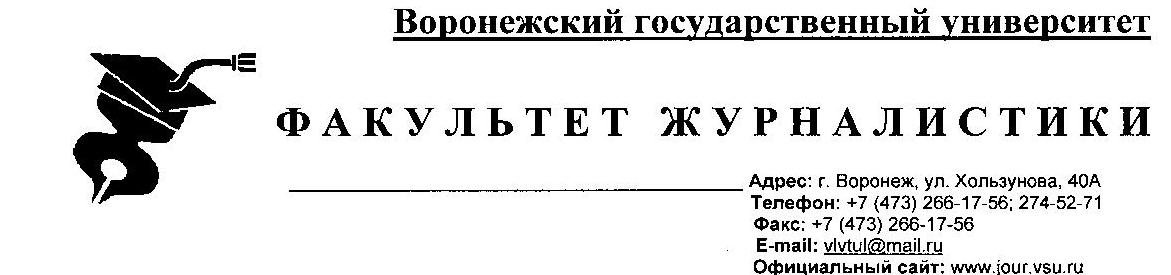 Факультет журналистики Воронежского государственного университета 13 мая 2016 года в рамках XXV Всероссийской  научно-практической  конференции исследователей и преподавателей журналистики, рекламы и связей с общественностью «Проблемы массовой коммуникации» планирует проведение секции «МЕДИАОБРАЗОВАНИЕ».Круг вопросов, предполагаемых для обсуждения:Медиаобразование –  современное направление в педагогике Медиалогия как особое научное направлениеСовременные методы медиаобразования  Медиаобразование будущих профессионалов: журналистов, кинематографистов, редакторов, продюсеров и др.Медиаобразование как часть общего образования  школьников и студентовМедиаобразование в учреждениях дополнительного образования и досуговых центрах Дистанционное медиаобразование школьников, студентов и взрослых с помощью массмедиаСамостоятельное и непрерывное медиаобразованиеМедиапсихология как специальная отрасль психологииЦель работы секции – обсудить уровень медиакультуры современного российского общества и ситуацию с медиаграмотностью. Важно обменяться мнениями о том, как подготовлены люди к жизни в информационном пространстве (умение находить качественную социально значимую информацию); насколько защищено человеческое сознание от манипулирования им СМИ (умение отделять качественную информацию от некачественной информации, журналистскую информацию от коммерческой информации и т.д.); в какой степени население готово к приобретению коммуникативных навыков, в том числе путем создания собственных информационных продуктов в информационном обществе в век информации (социальные сети, СМИ, корпоративная пресса и т.д.). Важно выработать рекомендации по развитию медиаобразования в Российской Федерации.Для факультетов журналистики названные вопросы крайне актуальны, ведь они должны ратовать за повсеместное внедрение медиаобразования и расширение его форм еще по ряду причин, среди которых – необходимость воспроизводства аудитории всех видов СМИ (в том числе бумажной прессы, ориентированной на грамотного критически мыслящего читателя); необходимость поддержки качественных (социальных) СМИ (нарушение баланса в пользу развлекательных, глянцевых, «желтых» СМИ вытесняет из информационного поля качественную журналистику); необходимость специальной подготовки абитуриентов, обладающих особыми качествами для работы в массмедиа (грамотность, креативность, гражданственность и др.). Организатор – факультет журналистики ВГУ, тел./факс (473) 275-43-92; 266-17-56; 
  Место проведения – факультет журналистики ВГУ, . Воронеж, 
ул. Хользунова, 40-а.Время проведения – 13-14 мая  2016  года: 12 мая 2016  г. – заезд, размещение участников; 13 мая 2015  г. – пленарное заседание, работа секций; 14 мая 2015  г. – экскурсия в научный заповедник ВГУ «Галичья гора», отъезд участников.Проезд и проживание осуществляются за счет участников конференции. Иногородним участникам предоставляется   общежитие и (по желанию) гостиница. Планируется издания сборника материалов секции «Медиаобразование: опыт и перспективы». Публикация бесплатна. Тексты принимаются до 13 апреля 2016  г.Объем публикации – до 5 страниц (14 кегль, полуторный интервал, шрифт Times New Roman). Председатель оргкомитета конференции «Проблемы массовой коммуникации» – проф.  В.В. Тулупов (473) 274-52-71;
vlvtul@mail.ru Заместитель декана по научной деятельности факультета журналистики ВГУ – проф.  В.И. Сапунов, (473) 275-43-92, 8-906-585-58-31; vsapunov76@rambler.ruДекан факультета журналистики                                    Проф.  Тулупов В.В.Анкета участника секции «МЕДИАОБРАЗОВАНИЕ» научно-практической конференции «Проблемы массовой коммуникации»1Фамилия, имя, отчество2Город3Вуз4Учёная степень5Учёное звание 6Должность7Участие в конференции(очно/заочно)8Статус (участник/слушатель)10Нуждаетесь ли Вы в общежитии11Нуждаетесь ли Вы в гостинице